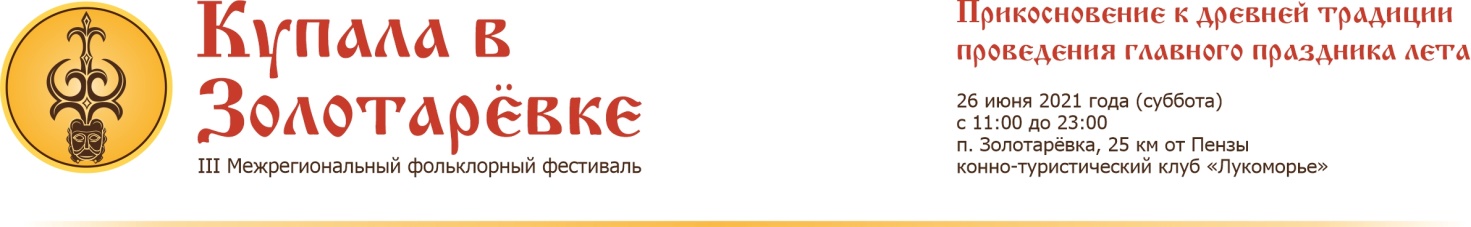 С незапамятных времён люди разных народов северного полушария в дни летнего солнцестояния с особой радостью отмечали главный праздник лета, названный на Руси «Купала». Праздновался он в честь Солнца и воды, дающих начало всему живому. В дни расцвета сил природы, наполненные солнцем и особой энергетикой роста, люди, совместно с близкими, стремились впитать в себя эту живительную энергию, тепло и радость, настроиться на реализацию новых жизненных планов* * *26.06.2021 года, с 11 до 22 часов в 25 км от города Пенза в п. Золотарёвка, на территории Конно-туристического клуба «Лукоморье» (https://vk.com/lukomorie.penza), пройдёт 
III Межрегиональный фольклорный фестиваль «Купала в Золотарёвке». Цель: Популяризация исторического наследия, традиций, культуры, семейных ценностей народов Руси, межнационального и межкультурного взаимодействия; повышение привлекательности Пензенской области и туристического кластера «Золотарёвский».Посещаемость: 3000 гостей различных возрастов (включая семьи с детьми), интересующихся историей и культурой России.Почётные гости: врио заместителя Председателя Правительства Пензенской области О.В. Ягов и Министра культуры и туризма Пензенской области Т.В. Курдова.Территория: благоустроенная и живописная, солнечные поляны, сень дубов, сосен и берёз, пруды для рыбалки, беседки, источники с родниковой водой, живительная прохлада лесной речушки Медоёвка, минизоопарк, лошади, детская площадка, охраняемая стоянка, палаточный лагерь, коттеджи.Концерт с участием фолк коллективов и исполнителей из Москвы, Пензенской области и др. регионов. Дефиле традиционной одежды Пензенской земли 19-20 вв. из коллекции Т. Стаильской и стилизованной одежды Студии «Барыня» (Санкт-Петербург).Мастер-классы и беседы - Плетение венков; Купальские традиции и мифы; Иван-чай и купальские травы; Народная кукла Купалинка; Плетение поясов; Гончарное дело и др.;Ремесленная ярмарка: лучшие ремесленники Пензы, Беларуси, Новосибирска, Самары, Рязани, Саратова, Ульяновска, Воронежа и других регионов.Детские интерактивные площадки – спортивно-игровые и познавательные Фотозоны с народной одеждой и историческим инвентарём – работают известные пензенские фотографы;Историческая площадка от Студии сценического фехтования «Бранд» и других исторических реконструкторов – показ жизни средневекового поселения IX-XIII вв., включая: работу оружейников, ткачей, кожевенников, чеканщиков, резчиков по дереву и др.; Показательные поединки на мечах и «стенка на стенку»; Лучно-суличный тир и Молодецкие игры для всех желающих; «Казачий курень» – реконструкция казачьего быта (18-19 вв.); Историческая кухня (дегустация и мастер-классы).Купальский пир – предложение от ресторана «Лукоморье» и других участников: мясо на огне и настоящий плов в казане; высококачественная выпечка и напитки; традиционные национальные блюда; травяные чаи; безалкогольная медовуха; сурья; квасы; дегустация старинных блюд.Купальская хороводно-игровая сказочная программа – Рассказ о празднике Купала и его традициях; Шествие на праздничную поляну, встреча со сказочными героями; хороводы и купальские игры; Поиск Цветка папоротника; Стилизованное историческое огненное шоу; прыжки через костёр; большой купальский костёр и хоровод вокруг него. Проводят профессиональные ведущие из Санкт-Петербурга и Пензы, организаторы мероприятий на Дворцовой площади Санкт-Петербурга и в Кремле, при поддержке представителей Союза засечного боя Пензенской области.Попасть на фестиваль можно: 1) Экскурсионным туром; 2) Личным автотранспортом; 
3) Автобусом Пенза-Золотарёвка до площадки фестиваля.Бронирование: 1) парковка; 2) установка палатки; 3) обед в ресторане «Лукоморье»; 4) места для ремесленников; 5) проживание в КТК Лукоморье (комфортабельные домики и гостиница). 			Внимание – количество мест ограничено!Организатор фестиваля: АНО Центр «Инициатива» https://vk.com/ano_centr_iniciativaПартнёры фестиваля: ФГБОУ ВО «Пензенский государственный университет», Студия «Барыня» (Санкт Петербург); ООО ТМДерево (г.Пенза); конно-туристический клуб «Лукоморье» (п.Золотарёвка), Группа компаний FAMA PROFI CENTRE г.Москва (тм BIOFA и Fama Décor), ООО "Дикомп-Классик" г.Саратов (тм «Радуга»), региональные отделения Всероссийской общественной организации «Русское географическое общество» и Общероссийсской общественной организации малого и среднего предпринимательства «ОПОРА РОССИИ», Сетевое издание «Пенза-Онлайн», Медиахолдинг – ТРК «Экспресс».ПОДРОБНОСТИ:Вконтакте: «Купала в Золотарёвке» https://vk.com/solncevorot_zolot;  «Купала в Золотарёвке: фестиваль» https://vk.com/kupala_zolot Facebook: «Золотарёвское городище»: https://www.facebook.com/groups/zolotagrad/Instagram:«Купала в Золотарёвке»:  www.instagram.com/kypala_v_zolotarevke/ КОНТАКТНОЕ ЛИЦО 
– исполнительный директор фестиваля директор АНО Центр «Инициатива» Александр Осташков 
телефон: 8-9053654739; e-mail: oavrus@mail.ru ___________________________________________________________________________Включён в календарь событий Пензенской области и проводится при поддержке: Правительства Пензенской области, Министерства культуры и туризма Пензенской области, Администрации Пензенского района, Администрации посёлка ЗолотарёвкаФестиваль вошёл в 200 Национальных событий России по версии «Национального календаря России»! (EventsInRussia.com - проект, инициированный Министерством культуры РФ и Федеральным агентством по туризму) - http://eventsinrussia.com/event/22957 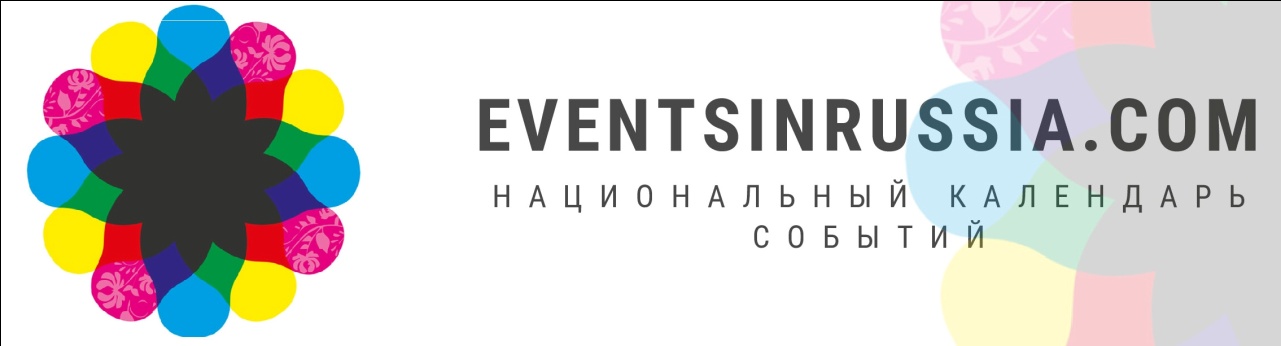 САМОЕ ЯРКОЕ СОБЫТИЕ ЛЕТА В ПЕНЗЕНСКОЙ ОБЛАСТИ